Trondheim 2016TILBUD PÅ RESSURSOVERSIKTER I BRØNNØY OG SØMNADu er en av flere skogeiere som mangler ressursoversikt med Miljøregistrering i Skog (MiS). Etter 1. januar 2016 kreves det av den europeiske sertifiseringsordningen PEFC at det er utført miljøregistreringer på eiendommen for å omsette tømmer. Med bakgrunn i dette har skogeierlaget i Brønnøy og Sømna kommuner fått på plass et tilbud om ny ressursoversikt med MiS til alle skogeiere i kommunene.En ressursoversikt med MiS gir deg oversikt over skogens ressurser. Den er ditt beste verktøy til en aktiv utnyttelse av eiendommen din!Om du takker ja til tilbudet om ny ressursoversikt med MiS, lages en ressursoversikt med tilhørende kart, som deler inn skogen i behandlingsenheter. Ressursoversikten tar utgangspunkt i en taksering i 3D ved hjelp av analyser på flybilder av skogen på din eiendom. For hver behandlingsenhet, som også kalles bestand, gir ressursoversikten informasjon om areal, treslag, alder, volum, tilvekst og om det er spesielle miljøverdier som skal ivaretas eller håndteres på en spesiell måte. Ressursoversikten gir deg også informasjon om samlet areal, volum og tilvekst for hele eiendommen. Dersom det i kommunen blir utført laserskanning i løpet av 2017 vil det i tillegg bli benyttet en arealbasert lasertakst for fastsettelse av volum. Om du ønsker det, kan ressursoversikten også gi deg forslag til konkret behandling av skogen i årene framover. På denne måten er ressursoversikt med MiS et svært viktig verktøy i din utnyttelse av eiendommen. Den gjør også dialogen med skogbrukssjef og skogbruksleder mye enklere.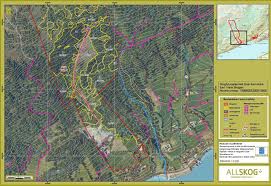 Alle som bestiller ressursoversikt får anledning til å gi tilbakemelding på om miljøverdiene godtas eller ikke før de innarbeides i planproduktet.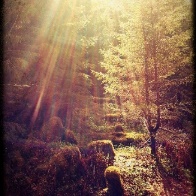 Ressursoversikten leveres i en perm. Gjennom ALLSKOG kan du få gratis tilgang til ressursoversikten på internett via ALLMA Eiendom i 1 år etter at planproduktet er levert. Etter dette kan du få tilgang dersom du tegner abonnement. For priser og demonstrasjon, se www.allma.no/Allskog. Taksten baseres på flybilder fra 2014. Det betyr at hogst og andre tiltak i skogen som er utført etter gjennomført datafangst ikke nødvendigvis vil bli fanget opp i ressursoversikten. Det er ønskelig at du tegner inn hogstflater utført etter 2014 og sender til ALLSKOG når du bestiller ressursoversikt for din eiendom. Miljøregistreringer i Skog (MiS) og nøkkelbiotoperMiS gjør at du som skogeier tar vare på opprinnelige, sårbare, spesielle og sjeldne naturtyper i skog. Dette kalles nøkkelbiotoper. Arealene med nøkkelbiotoper representerer i gjennomsnitt kun ca. 2-3% av det produktive skogarealet og sikrer at skogbruket ivaretar det biologiske mangfoldet. Dermed beholdes 97-98% av skogarealet til fri skogbruksaktivitet etter PEFC Norsk skogstandard.Produkter og priser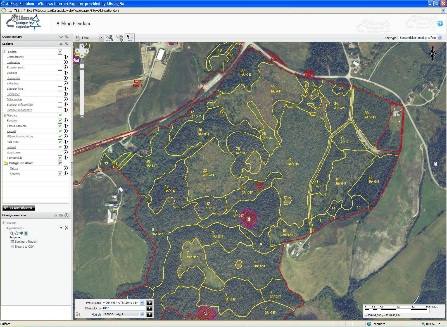 Ressursoversikt med MiS  I oversikten over eiendommens ressurser inngår:Sumtall for eiendommenTeigoversiktTabeller som viser volum fordelt på treslag, skogens produksjonsevne (bonitet) og utviklingstrinn (hogstklasser).Produktivt skogareal fordelt på bonitet og hogstklasse.Bestandsliste med alder, tilvekst, bonitet, hogstklasse, treantall og totalt volum for bestandet og volum per dekar for hogstklasse 3-5.Produksjonsevne Forslag til hogstkvantum i perioden.Laminert bestandskartEventuelle nøkkelbiotoperDersom det blir arealbasert lasertakst får du i tillegg:Middeldiameter i hogstklasse 3-5Diameterfordeling (dimensjonsspredning) i 3 klasser (<15 cm, 15-25 cm, >25 cm) i hogstklasse 3-5Grunnflatesum i hogstklasse 3-5Middelhøyde i hogstklasse 3-5Overhøyde i hogstklasse 3-5PriserPrisene er beregnet ut i fra 50-90 prosent planbestilling på det produktive skogarealet i kommunen. Alle priser er oppgitt eks. mva. Prisene avhenger av deltakelse:Priser for ressursoversikt med MiS basert på fototakst i 3D, fordelt på bestillingsprosent Priser for ressursoversikt med MiS med grunnlag i fototakst i 3D og arealbasert lasertakst, fordelt på bestillingsprosent Tilvalg (ekstra, valgfritt)Det gis tilskudd til noen valgfrie tilleggsregistreringer som kan bestilles samtidig med planproduktet:Omtrent halvveis i prosjektet vil ALLSKOG fakturere alle skogeiere 50 prosent av den forventede totalkostnaden for planproduktet. Beregning av 50 prosent av totalkostnaden baseres på det produktive arealet som oppgis ved bestilling. De resterende 50 prosent av totalbeløpet baseres på det virkelige arealet som framkommer under fototaksten. Restbeløpet faktureres ved leveranse av ressursoversikter i 2018. Ved påmelding til prosjektet foretar ALLSKOG en kredittsjekk. Ved behov kan vi kreve forskuddsbetaling. Skogeier faktureres for bruttokostnader for sin eiendom, og må selv søke om tilskudd til planprodukter. Du søker på en enkel måte ved å fylle ut skjemaet som er vedlagt denne brosjyren og sende det i retur til ALLSKOG. Vedlagt ligger også skjema for søknad om utbetaling fra skogfond, dette sendes til skogbrukssjefen i Brønnøy kommune, Jan Jenssen, når/dersom man har meldt seg på/melder seg på prosjektet. Sameier må bestille skogbruksplan sammen. Det kan bestilles kart og/eller kopi av plan til hver eier. Dette faktureres da med kr. 300 pr kart og/eller kr. 1500 pr plankopi.Det gis en prisreduksjon på kr. 1000,- som trekkes fra ved sluttfaktura dersom du velger kun digital leveranse av ressursoversikten. Ressursoversikten vil da kun bli levert gjennom innlogging på ALLMA Eiendom. Estimert priseksempel for din eiendom før og etter statstilskudd ved 60 prosent bestillingsprosent i kommunenI tilsvarende prosjekt andre steder ligger tilskuddsprosenten på ca. 50. Dette antas også å bli gjeldende for Brønnøy kommune.Vi har regnet ut hva du må betale for en ressursoversikt med MiS for din eiendom før og etter 50 prosent statstilskudd (dersom dette blir gjeldende), og ved bruk av skogfond med den skattefordelen det innebærer. Alle priseksemplene er eks. mva. Antall dekar produktiv skog på din eiendom er beregnet ut fra tall vi har fått fra landbruksregisteret og/ eller gårdskart, og må ses på som et estimat som kan være endret når ressursoversikten er ferdig og vi vet det virkelige arealet.Priseksempel for ressursoversikt med MiS basert på fototakst i 3D 266 dekar produktiv skog = ressursoversikt vil koste kr 5 905,- eks. mva før tilskudd. Etter 50 % tilskudd vil den koste kr 2 834,- eks. mva.Hvis du bruker skogfond med skattefordel blir egenandel å betale etter skatt ca. kr  794,- eks mva.Dersom den totale oppslutninga blir høyere enn 60 prosent vil planen din bli billigere.Priseksempel for ressursoversikt med MiS med grunnlag i fototakst i 3D og arealbasert lasertakst266 dekar produktiv skog = ressursoversikt vil koste kr 7 368,- eks. mva før tilskudd. Etter 50 % tilskudd vil den koste kr 3 537,- eks. mva.Hvis du bruker skogfond med skattefordel blir egenandel å betale etter skatt ca. kr  990,- eks mva.Dersom den totale oppslutninga blir høyere enn 60 prosent vil planen din bli billigere.Hvordan finansiere ressursoversikten?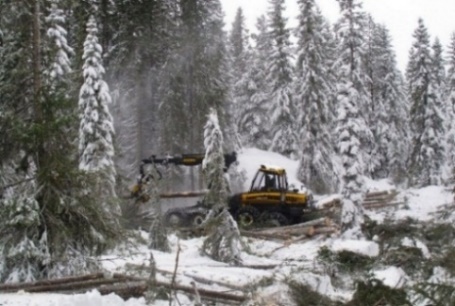 Forutsatt at mange nok skogeiere bestiller ressursoversikt med MiS, og at arbeidet igangsettes, vil det erfaringsmessig gis ca. 50 % statstilskudd. Ressursoversikten kan derfor bli svært rimelig hvis du bestiller nå. Du kan bruke skogfond med skattefordel til å dekke resten av kostnaden. Har du ikke skogfond kan du hogge nå og sette av skogfond som kan brukes neste år. Hvis du ikke har skogfond neste år kan du forskuttere og få igjen pengene i løpet av de neste 5 år ved å hogge og sette av skogfond. Det er begrensede tilskuddsmidler til rådighet og derfor gir staten bare tilskudd etter en kommunevis rullering. Om du har planer om å selge tømmer i neste 15-årsperiode, eller vurderer å selge eller overdra skogseiendom, er det derfor smart å bestille nå. Ved stormskader vil det være svært viktig å ha registreringene på plass for å sikre avsetning på tømmeret, og som dokumentasjon på hva som faktisk har stått på eiendommen i et eventuelt forsikringsoppgjør. Miljøregistreringer er ikke et krav i seg selv, men er et krav for å få omsatt virke. Statstilskudd gis ikke til miljøregistreringer alene, men bare når de inngår i en ressursoversikt eller plan.Riktige eiendomsgrenserEiendomsgrenser fra offentlige kart (matrikkelen) legges til grunn ved taksten. Du får derfor tilsendt et kart over din eiendom med eiendomsgrenser og informasjon fra matrikkelen. Eventuelle feil, mangler og tvister MÅ meldes ved bestilling. Det er i din egen interesse at riktig skog takseres og sertifiseres! Kostnader med oppretting av feil og mangler i grenser som oppdages etter at planproduktene er sendt vil bli fakturert skogeier.Det arrangeres skogdag 6. desember kl. 1000 på Gimle, Hommelstø. Det blir informert om taksten og det gis mulighet til å stille spørsmål for alle oppmøtte.Plansjef Vegard Aune og prosjektleder Stine Haugen møter for ALLSKOG Plan. Vel møtt til alle skogeiere i Brønnøy og Sømna!Kontaktpersoner og bestillingBestilling skal hovedsakelig foregå på internett. Om du ikke har tilgang til internett ligger det vedlagt et skjema som kan fylles ut og sendes: Brønnøy Kommune v/fagkonsulent Jan Jenssen, Sivert Nielsens gate 24, 8904 Brønnøysund.Dersom du har spørsmål eller trenger hjelp til bestilling på internett kan du ta kontakt med:Fagkonsulent i Brønnøy kommune, Jan Jenssen, epost: jan.jenssen@bronnoy.kommune.no, mob: 97 513 506Skjema for bestilling av planprodukter finner du på www.allma.no. Velg ALLSKOG-fanen på toppen, og så «Planbestilling i Brønnøy» eller «Panbestilling i Sømna» på venstre side. Hjemmeside for prosjektet finner du på www.allskog.no. Klikk på Bestill skogtjenester, så Skogbruksplan og kart. Gå inn på Aktuelle prosjekter, og deretter til Ressursoversikt i Brønnøy eller Ressursoversikt i Sømna. Ved spørsmål om priser eller produkter kan du ta kontakt med prosjektleder Stine Haugen, e-post stine.haugen@allskog.no,  bronnoy@allskog.no eller somna@allskog.noBestillingsfrist BRØNNØY 20. desember 2016BESTILLINGSFRIS SØMNA 20. JANUAR 2017BestillingsprosentPris per daa5023,106022,207021,508021,-9020,60BestillingsprosentPris per daa5029,806027,707026,108025,-9024,10TilleggsprodukterEnhetspris kr per daa/per stkBestandsgrenser levert på fil til bruk i nyere Garmin GPS-utstyr. Bestandsgrenser med innhold leveres på en minnebrikke uten bakgrunnskart. GPS må være Garmins Toposerie. Bakgrunnskart som anbefales brukt er Topo Premium i målestokk 1:20000.Per stk    Kr 1200,- Feltbefarte behandlingsforslag i hogstklasse 1 og 2.Pris er oppgitt per daa i hogstklasse 1 og 2. Registreringene i ungskogen gir behandlingsforslag i hogstklasse 1 og 2 på bonitet H40 = 11 og bedre, i bestand over 5 daa. Gir forslag til ungskogpleie, rydding, suppleringsplanting osv.Per daa  Kr 8,-           Regelstyrte behandlingsforslag i hogstklasse 3, 4 og 5.Pris er oppgitt per daa i hogstklasse 3, 4 og 5. Regelstyrte behandlingsforslag beregnes i ALLMA og er en fullautomatisert metode som ikke vil bli kvalitetssikret i felt. Gir forslag til tynning og hogst osv.Per daa  Kr 3,-           1 ekstra laminert bestandskartPer stk kr 350Hogstklassekart 1 ekstra laminert kart som viser hogstklasser i fargerPer stk    kr 350-Kun digital leveranse (trekkes fra på sluttfaktura)Per stk    kr – 1000-